 16+ВЕСТИ СЕЛЬСКОГО ПОСЕЛЕНИЯ МОКШАВыпуск № 37(539) от 16.10.2023г.Печатное средство массовой информации сельского поселения Мокша муниципального района  Большеглушицкий Самарской области - газетаОФИЦИАЛЬНОЕ ОПУБЛИКОВАНИЕ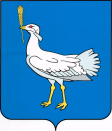 МУНИЦИПАЛЬНОЕУЧРЕЖДЕНИЕАДМИНИСТРАЦИЯСЕЛЬСКОГО ПОСЕЛЕНИЯМОКШАМУНИЦИПАЛЬНОГО РАЙОНАБОЛЬШЕГЛУШИЦКИЙСАМАРСКОЙ ОБЛАСТИПОСТАНОВЛЕНИЕот  12 октября 2023 г. № 85                                                                                    с. МокшаО внесении изменения в постановление администрации сельского поселения Мокша муниципального района Большеглушицкий Самарской области от 11.08.2008 г. №8 «Об утверждении перечня автомобильных дорог общего пользования местного значения сельского поселения Мокша муниципального района Большеглушицкий Самарской области»В соответствии с Федеральным законом от 08.11.2007 г. №257-ФЗ «Об автомобильных дорогах и о дорожной деятельности в Российской Федерации и о внесении изменений в отдельные законодательные акты Российской Федерации», постановлением главы сельского поселения Мокша муниципального района Большеглушицкий Самарской области от 09.08.2008 г. № 7 «Об автомобильных дорогах общего пользования местного значения сельского поселения Мокша муниципального района Большеглушицкий Самарской области»,ПОСТАНОВЛЯЮ:1.Внести в постановление администрации сельского поселения Мокша муниципального района Большеглушицкий Самарской области от 11.08.2008 г. № 8 «Об утверждении перечня автомобильных дорог общего пользования местного значения сельского поселения Мокша муниципального района Большеглушицкий Самарской области» следующее изменение:перечень автомобильных дорог общего пользования местного значения сельского поселения Мокша муниципального района Большеглушицкий Самарской области изложить в редакции согласно приложению.2. Опубликовать настоящее постановление в газете «Вести сельского поселения Мокша». И.о. главы сельского поселения Мокша                                                  Н.Н. ПановаПриложение к постановлению администрации сельского поселения Мокша муниципального района Большеглушицкий Самарской области от  11.08.2008 г. № 8 «Об утверждении перечня автомобильных дорог общего пользования сельского поселения Мокша муниципального района Большеглушицкий Самарской области»Перечень                                                                                                                                                                                                      автомобильных дорог общего пользования местного значения сельского поселения Мокша муниципального района Большеглушицкий Самарской области                                                                                                                                                                  (с изменениями, внесенными постановлениями главы сельского поселения Мокша муниципального района Большеглушицкий Самарской области от 27.12.2012 г. №82, от 27.06.2014 г. № 23, от 12.11.2015 г. № 40, от 15.01.2020 г.  №2, от 22.06.2020 г. № 46, от 30.12.2020 г. № 89, от 06.12.2021 г. № 97, от 14.11.2022 г. № 69, от 19.07.2023 г. №57, от 12.10.2023 г. № 85)____________________________________________________________________________Издатель– Администрация сельского поселения Мокша муниципального района Большеглушицкий Самарской области. Редактор: Г.П.КирееваАдрес газеты «Вести сельского поселения Мокша»: 446193, Самарская область, Большеглушицкий район, с. Мокша, ул. Кавказская, 1.Электронный  адрес: spmokscha@yandex.ru.Отпечатано в администрации сельского поселения Мокша муниципального района Большеглушицкий Самарской области.Соучредители: Администрация сельского поселения Мокша муниципального района Большеглушицкий Самарской области и Собрание представителей сельского поселения Мокша муниципального района Большеглушицкий Самарской области.Номер подписан в печать в 09.00 час. 16.10.2023 г., тираж 100 экземпляров, «Бесплатно».№ п/пНаименование автомобильной дороги общего пользованияИдентификационный номерОбщая протяженность, кмВ том числеВ том числеВ том числеТерриториальное расположение№ п/пНаименование автомобильной дороги общего пользованияИдентификационный номерОбщая протяженность, кмАсфальто-бетонные, кмГрунто-щебеночные, кмГрунтовые, кмТерриториальное расположениеАвтомобильные дороги общего пользования местного значения сельского поселения Мокша муниципального района Большеглушицкий Самарской областиАвтомобильные дороги общего пользования местного значения сельского поселения Мокша муниципального района Большеглушицкий Самарской областиАвтомобильные дороги общего пользования местного значения сельского поселения Мокша муниципального района Большеглушицкий Самарской областиАвтомобильные дороги общего пользования местного значения сельского поселения Мокша муниципального района Большеглушицкий Самарской областиАвтомобильные дороги общего пользования местного значения сельского поселения Мокша муниципального района Большеглушицкий Самарской областиАвтомобильные дороги общего пользования местного значения сельского поселения Мокша муниципального района Большеглушицкий Самарской областиАвтомобильные дороги общего пользования местного значения сельского поселения Мокша муниципального района Большеглушицкий Самарской областиАвтомобильные дороги общего пользования местного значения сельского поселения Мокша муниципального района Большеглушицкий Самарской областиАвтомобильные дороги общего пользования местного значения сельского поселения Мокша муниципального района Большеглушицкий Самарской областисело Мокшасело Мокшасело Мокшасело Мокшасело Мокшасело Мокшасело Мокшасело Мокшасело Мокша1.Автомобильная дорога по ул. Молодежной36-208-818 ОП МП 0011,0461,046446193, Самарская область, Большеглушицкий район, с. Мокша, ул. Молодежная2.Автомобильная дорога по ул. Кавказской36-208-818 ОП МП 0021,21,2446193, Самарская область, Большеглушицкий район, с. Мокша, ул. Кавказская3. Автомобильная дорога по ул. Юбилейной36-208-818 ОП МП 0031,4751,475446193, Самарская область, Большеглушицкий район, с. Мокша, ул. Юбилейная4Автомобильная дорога по ул. Ново-Александровка36-208-818 ОП МП 0041,760,90,86446193, Самарская область, Большеглушицкий район, с. Мокша, ул. Ново-Александровка5Автомобильная дорога по ул. Табаковка36-208-818 ОП МП 0050,20,2446193, Самарская область, Большеглушицкий район, с. Мокша, ул. Табаковка6Автомобильная дорога проезд от ул. Кавказской  до  ул. Юбилейной36-208-818 ОП МП 0120,30,3446193, Самарская область, Большеглушицкий район, с. Мокша7Автомобильная дорога проезд от ул. Юбилейной до ул. Молодежной36-208-818 ОП МП 0130,30,3446193, Самарская область, Большеглушицкий район, с. Мокша8Автомобильная дорога проезд от ул. Табаковка к кладбищу36-208-818 ОП МП 0160,30,20,1446193, Самарская область, Большеглушицкий район, с. Мокша9Автомобильная дорога проезд от ул. Табаковка к свалке в с. Мокша 36-208-818 ОП МП 0181,51,5446193, Самарская область, Большеглушицкий район, с. Мокша10Автомобильная дорога проезд от ул. Молодежной до ул. Юбилейной36-208-818 ОП МП 0210,60,6446193, Самарская область, Большеглушицкий район, с. Мокша11Автомобильная дорога проезд от ул. Юбилейной до ул. Ново-Александровка36-208-818 ОП МП 0220,80,8446193, Самарская область, Большеглушицкий район, с. Мокша12Автомобильная дорога проезд от проезда от ул. Кавказской  до  ул. Юбилейной к дому №1 по ул. Кавказской36-208-818 ОП МП 0250,150,15446193, Самарская область, Большеглушицкий район, с. МокшаИтого9,6315,2212,811,6поселок  Коммунарпоселок  Коммунарпоселок  Коммунарпоселок  Коммунарпоселок  Коммунарпоселок  Коммунарпоселок  Коммунарпоселок  Коммунарпоселок  Коммунар13Автомобильная дорога по ул. Центральной36-208-818 ОП МП 0060,450,45446193, Самарская область, Большеглушицкий район, п. Коммунар, ул. Центральная14Автомобильная дорога по ул. Верхней36-208-818 ОП МП 0070,60,6446193, Самарская область, Большеглушицкий район, п. Коммунар, ул. Верхняя15Автомобильная дорога проезд от ул. Центральной до ул. Верхней36-208-818 ОП МП 0150,20,2446193, Самарская область, Большеглушицкий район, п. КоммунарИтого1,251,25поселок Ледяйкапоселок Ледяйкапоселок Ледяйкапоселок Ледяйкапоселок Ледяйкапоселок Ледяйкапоселок Ледяйкапоселок Ледяйкапоселок Ледяйка16Автомобильная дорога по ул. Молодежной36-208-818 ОП МП 0080,650,65446193, Самарская область, Большеглушицкий район, п. Ледяйка, ул. Молодежная17Автомобильная дорога по ул. Набережной36-208-818 ОП МП 0090,450,45446193, Самарская область, Большеглушицкий район, п. Ледяйка, ул. Набережная18Автомобильная дорога по ул. Центральной36-208-818 ОП МП 0100,650,65446193, Самарская область, Большеглушицкий район, п. Ледяйка, ул. Центральная19Автомобильная дорога  по ул. Центральной  к дому № 2236-208-818 ОП МП 0140,20,2446193, Самарская область, Большеглушицкий район, п. Ледяйка, ул. Центральная20Автомобильная дорога  проезд от ул. Центральной  до ул. Молодежной36-208-818 ОП МП 0190,120,12446193, Самарская область, Большеглушицкий район, п. Ледяйка21Автомобильная дорога  проезд от ул. Молодежной до  ул. Центральной36-208-818 ОП МП 0200,160,16446193, Самарская область, Большеглушицкий район, п. Ледяйка22Автомобильная дорога  проезд от ул. Центральной  к кладбищу36-208-818 ОП МП 0230,20,2446193, Самарская область, Большеглушицкий район, п. ЛедяйкаИтого 2,432,230,2поселок Степнойпоселок Степнойпоселок Степнойпоселок Степнойпоселок Степнойпоселок Степнойпоселок Степнойпоселок Степнойпоселок Степной23Автомобильная дорога по ул. Степной36-208-818 ОП МП 0110,450,45446193, Самарская область, Большеглушицкий район, п. Степной, ул. Степная24Автомобильная дорога проезд от трассы М 32 к ул. Степной36-208-818 ОП МП 0170,350,35446193, Самарская область, Большеглушицкий район, п. Степной, ул. Степная25Автомобильная дорога  проезд от ул. Степной к кладбищу 36-208-818 ОП МП 0240,5240,524446193, Самарская область, Большеглушицкий район, п. СтепнойИтого 1,3240,80,524Итого по поселению14,6355,2217,092,324